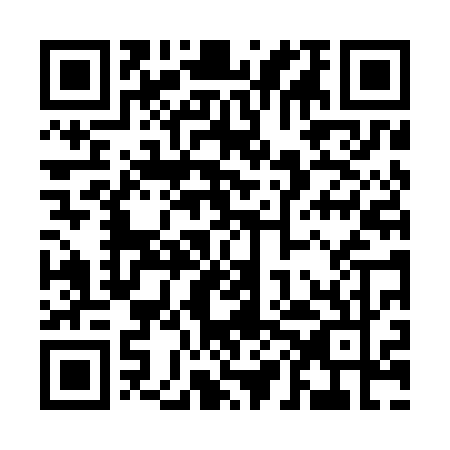 Prayer times for Blagoevgrad, BulgariaWed 1 May 2024 - Fri 31 May 2024High Latitude Method: Angle Based RulePrayer Calculation Method: Muslim World LeagueAsar Calculation Method: HanafiPrayer times provided by https://www.salahtimes.comDateDayFajrSunriseDhuhrAsrMaghribIsha1Wed4:356:231:256:228:2710:092Thu4:336:221:256:228:2810:103Fri4:316:211:246:238:2910:124Sat4:296:191:246:248:3010:135Sun4:276:181:246:248:3110:156Mon4:256:171:246:258:3210:177Tue4:246:161:246:258:3310:188Wed4:226:141:246:268:3410:209Thu4:206:131:246:278:3510:2110Fri4:186:121:246:278:3610:2311Sat4:166:111:246:288:3810:2512Sun4:156:101:246:298:3910:2613Mon4:136:091:246:298:4010:2814Tue4:116:081:246:308:4110:2915Wed4:106:071:246:308:4210:3116Thu4:086:061:246:318:4310:3317Fri4:076:051:246:318:4410:3418Sat4:056:041:246:328:4510:3619Sun4:046:031:246:338:4610:3720Mon4:026:021:246:338:4710:3921Tue4:016:011:246:348:4810:4022Wed3:596:011:246:348:4910:4223Thu3:586:001:246:358:4910:4324Fri3:565:591:246:358:5010:4525Sat3:555:581:256:368:5110:4626Sun3:545:581:256:368:5210:4727Mon3:535:571:256:378:5310:4928Tue3:515:561:256:378:5410:5029Wed3:505:561:256:388:5510:5130Thu3:495:551:256:388:5510:5331Fri3:485:551:256:398:5610:54